Об утверждениипорядка предоставления и расходования субсидии из областного бюджета бюджету Слободо-Туринского муниципального района, на обеспечение осуществления оплаты труда работников муниципальных учреждений  культуры с учетом установленных указами Президента Российской Федерации показателей соотношения заработной платы для данной категории работников в 2021 годуВ соответствии с Законами Свердловской области от 15 июля 2005 года          № 70-ОЗ «Об отдельных межбюджетных трансфертах, предоставляемых из областного бюджета и местных бюджетов в Свердловской области» и                    от 10 декабря 2020 года № 144-ОЗ «Об областном бюджете на 2021 год и плановый период 2022 и 2023 годов», постановлением Правительства Свердловской области от 16.12.2021г. № 908-ПП  «О распределении субсидий из областного бюджета бюджетам муниципальных образований, расположенных на территории Свердловской области, на обеспечение осуществления оплаты труда работников муниципальных учреждений культуры с учетом установленных указами Президента Российской Федерации показателей соотношения заработной платы для данной категории работников в 2021 году», соглашения о предоставлении субсидии из областного бюджета бюджету Слободо-Туринского муниципального района, расположенного на территории Свердловской области  от 20.12.2021 № 572 на обеспечение осуществления оплаты труда работников муниципальных учреждений культуры с учетом установленных указами Президента Российской Федерации показателей соотношения заработной платы для данной категории работников в 2021 году ПОСТАНОВЛЯЕТ:1. Утвердить порядок предоставления и расходования субсидий из областного бюджета бюджету Слободо-Туринского муниципального района, на обеспечение осуществления оплаты труда работников муниципальных учреждений  культуры с учетом установленных указами Президента Российской Федерации показателей соотношения заработной платы для данной категории работников в 2021году (прилагается).2. Заведующему отделом учета и отчетности Администрации Слободо-Туринского муниципального района заключить с администрациями Сладковского, Слободо-Туринского и Усть-Ницинского сельских поселений соглашение о предоставлении субсидии из областного бюджета,  на обеспечение осуществления оплаты труда работников муниципальных учреждений  культуры с учетом установленных указами Президента Российской Федерации показателей соотношения заработной платы для данной категории работников в 2021 году.3. Разместить настоящее постановление на официальном сайте  Администрации Слободо-Туринского муниципального района в  информационно-телекоммуникационной сети «Интернет» http://slturmr.ru.4. Контроль исполнения настоящего постановления оставляю за собой.Исполняющий обязанности ГлавыСлободо-Туринского муниципального района                                            Н.Н. Ботин                                   ПРИЛОЖЕНИЕУТВЕРЖДЕНпостановлением АдминистрацииСлободо-Туринскогомуниципального района от 20.12.2021 № 562Порядокпредоставления и расходования субсидии из областного бюджета бюджету Слободо-Туринского муниципального района,  на обеспечение осуществления оплаты труда работников муниципальных учреждений  культуры с учетом установленных указами Президента Российской Федерации показателей соотношения заработной платы для данной категории работников в 2021 году1.  Настоящий Порядок определяет условия предоставления и расходования субсидии бюджетам Слободо-Туринского муниципального района, на обеспечение осуществления оплаты труда работников муниципальных учреждений  культуры с учетом установленных указами Президента Российской Федерации показателей соотношения заработной платы для данной категории работников в 2021 году.2. Настоящий Порядок разработан в  соответствии с Законом Свердловской области от 15 июля 2005 года № 70-ОЗ «Об отдельных межбюджетных трансфертах, предоставляемых из областного бюджета и местных бюджетов в Свердловской области» и решением Думы Слободо-Туринского муниципального района от 28 августа 2019 года № 444 «Об утверждении Положения о порядке и условиях предоставления межбюджетных трансфертов из бюджета Слободо-Туринского муниципального района бюджетам сельских поселений, входящих в его состав».3. Главным распорядителем средств бюджета является Администрация Слободо-Туринского муниципального района (далее - Администрация), по предоставлению субсидий.4. Субсидия подлежит зачислению в доходы бюджета муниципального района по коду 901 2022 9999 05 0000150  «На обеспечение осуществления оплаты труда работников муниципальных учреждений культуры с учетом установленных указами Президента Российской Федерации показателей соотношения заработной платы для данной категории работников».5. Предоставление субсидии бюджетам сельских поселений   осуществляется  по разделу 0800 «КУЛЬТУРА, КИНЕМАТОГРАФИЯ», подразделу 0801 «Культура», целевой статье 7002246500 «Обеспечение осуществления оплаты труда работников муниципальных учреждений культуры с учетом установленных указами Президента Российской Федерации показателей соотношения заработной платы для данной категории работников в 2021 году»,  виду расходов 520 «Субсидии».6. Субсидия подлежит зачислению в доходы  бюджетов Слободо-Туринского, Сладковского и Усть-Ницинского  сельских поселений (далее - сельские поселения) по коду  920 2022 9999 10 0000 150 «Прочие субсидии бюджетам сельских поселений» и расходованию средств  по разделу 0800 «КУЛЬТУРА, КИНЕМАТОГРАФИЯ», подразделу 0801 «Культура»,  по направлению расходов 46500 «Обеспечение осуществления оплаты труда работников муниципальных учреждений культуры с учетом установленных указами Президента Российской Федерации показателей соотношения заработной платы для данной категории работников в 2021 году» виду расходов 612 «Субсидии бюджетным учреждениям на иные цели».7. Сельские поселения предоставляют в Администрацию Слободо-Туринского муниципального района   отчеты    на основании заключенного соглашения8. Администрация Слободо-Туринского муниципального района   предоставляет в Министерство культуры Свердловской области  отчеты на основании заключенного соглашения.9. Неиспользованный по состоянию на 1 января финансового года, следующего за отчетным, остаток средств субсидии подлежит возврату в областной бюджет в сроки, установленные бюджетным законодательством Российской Федерации .10. Средства, полученные из бюджета Слободо-Туринского муниципального района в форме субсидии, носят целевой характер и не могут быть использованы на иные цели.Нецелевое использование бюджетных средств, влечет применение мер ответственности, предусмотренных бюджетным, административным, уголовным законодательством.11. Финансовый контроль за целевым использованием бюджетных средств осуществляется финансовым управлением Администрации Слободо-Туринского муниципального района и Администрацией Слободо-Туринского муниципального района.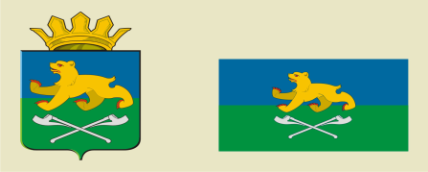 АДМИНИСТРАЦИЯ СЛОБОДО-ТУРИНСКОГОМУНИЦИПАЛЬНОГО РАЙОНАПОСТАНОВЛЕНИЕАДМИНИСТРАЦИЯ СЛОБОДО-ТУРИНСКОГОМУНИЦИПАЛЬНОГО РАЙОНАПОСТАНОВЛЕНИЕот 20.12.2021№ 562 с. Туринская Слободас. Туринская Слобода